	Warszawa, 24.05.2023 r.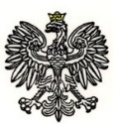 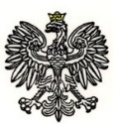 Dotyczy: postępowania prowadzonego w celu zawarcia umowy ramowej w trybie przetargu nieograniczonego na dostawy wraz z montażem systemów zabezpieczenia technicznego, nr ref.: WZP-902/23/51/Ł.PYTANIA WYKONAWCÓW I ODPOWIEDZI ZAMAWIAJĄCEGOINDORMACJE O ZMIANACH TREŚCI SWZWydział Zamówień Publicznych KSP, działając w imieniu Zamawiającego, na podstawie art. 135 ust. 2 i 6 oraz art. 137 ust. 1 i 2 ustawy z dnia 11 września 2019 r. Prawo zamówień publicznych (t. j. Dz. U. 2022 r., poz. 1710, z późn. zm.), zwanej dalej ustawą, informuje o pytaniach Wykonawców i odpowiedziach Zamawiającego oraz zmianach treści SWZ:Pytanie nr 1:Czy istniejące elementy systemu CCTV i SSWiN pozostają w obiektach czy wszystkie mają zostać zdemontowane? Jeśli pozostają to czy mają podlegać rozbudowie i działać wspólnie z nowymi elementami?Odpowiedź Zamawiającego:Zamawiający wymaga kompleksowego demontażu starych elementów systemu CCTV w obiektach 2, 4, 5, 6. W obiekcie 1 Zamawiający wymaga częściowego demontażu starych elementów systemu, a dostarczony asortyment ma współdziałać ze "starymi" (pozostawionymi) elementami systemu. W przypadku systemów SSWiN Zamawiający nie przewiduje demontażu jakichkolwiek elementów systemu, a jedynie jego rozbudowę. Dostarczone przez Wykonawcę elementy systemu SSWiN mają działać wspólnie z już zainstalowanymi.Pytanie nr 2:Czy jest dostępna dokumentacja wykonawcza? W tej chwili jest brak możliwości oszacowania potrzebnych ilości materiałów instalacyjnych.Odpowiedź Zamawiającego:Zamawiający nie dysponuje dokumentacją wykonawczą.Pytanie nr 3:Czy są dostępne rysunki obiektów każdego zadania w formie dwg.? Potrzebne do wykonania dokumentacji powykonawczej.Odpowiedź Zamawiającego:Zamawiający nie dysponuje dokumentacją projektową obiektów.Pytanie nr 4:W ogłoszeniu do zamówienia każde z 6 zadań ma zawartą szacunkową wartość. Czy to są maksymalne kwoty jakie Państwo możecie przeznaczyć na dane zadanie?Odpowiedź Zamawiającego:Kwoty podane w ogłoszeniu o zamówieniu nie stanowią kwoty przeznaczonej na sfinansowanie umowy ramowej, a wartość szacunkową netto zamówienia zgodnie z Działem I rozdz. 5 ustawy. Pytanie nr 5:Czy jeżeli składamy ofertę na wszystkie 6 zadań to w przypadku wygranej i podpisaniu umowy, czas na realizację wszystkich 6 zadań jest jednakowym terminem np. 15 dni (jeśli taką opcję zaznaczymy), czy na każde zadanie z osobna jest 15 dni następujących po sobie zadaniach?Odpowiedź Zamawiającego:W każdym zadaniu, termin realizacji odnosi się wyłącznie do czasu, w którym zrealizowane ma zostać to zadanie. Termin realizacji danego zadania liczony będzie od dnia zawarcia umowy wykonawczej na skutek przeprowadzonego na podstawie umowy ramowej postępowania o udzielenie zamówienia. Na obecnym etapie, Zamawiający nie ma możliwości przewidzieć okresów, w jakich będzie prowadził poszczególne postępowania wykonawcze na podstawie umów ramowych.Pytanie nr 6:Sugerowana w SIWZ puszka do kamer nie jest kompatybilna z kamerą kopułową. Proszę o informację czy Zamawiający zmieni modele puszek, czy Wykonawca ma sam dobrać właściwe puszki do instalowanych kamer ?Odpowiedź Zamawiającego:Podany model puszki jest przykładowy. Zamawiający dopuszcza dobór puszek montażowych przez Wykonawcę do zaproponowanych modeli kamer we własnym zakresie. Zaoferowane puszki muszą być dedykowane przez producenta do zaoferowanego przez Wykonawcę modelu kamery.Pytanie nr 7:Sugerowany monitor nie jest przystosowany do pracy 24/7 w okresie oczekiwanej gwarancji. Proszę o informację czy Zamawiający zmieni model monitora, na model przystosowany do pracy 27/7.Odpowiedź Zamawiającego:Zamawiający podtrzymuje zapisy SWZ i nie wymaga monitora przystosowanego do pracy 24/7.Pytanie nr 8:Czy można zastosować monitor przystosowany do pracy 24/7 o rozdzielczości FullHD (wszystkie kamery nie przekraczają 2 MP), więc wybrana przez Zamawiającego wyższa rozdzielczość monitora, nie będzie miała wpływu na jakość wyświetlanego obrazu.Odpowiedź Zamawiającego:Zamawiający podtrzymuje zapisy SWZ tzn. zaproponowany przez Wykonawcę monitor musi spełniać parametry minimalne zawarte w SWZ.Pytanie nr 9:Czy przy realizacji Umowy obejmującej kilka zadań, wszystkie prace modernizacyjne na wszystkich obiektach rozpoczną się równocześnie ? czy będzie ustalony harmonogram wdrożeń?Odpowiedź Zamawiającego:Odpowiedź na pytanie zgodnie z odpowiedzią na pytanie nr 5.Pytanie nr 10:Czy Zamawiający dopuszcza zmianę w Umowie zapisu iż termin realizacji zaproponowany przez Wykonawcę, będzie rozpoczynał się od podpisania protokołu wejścia na budowę, a nie od podpisania Umowy ? Z naszego doświadczenia na takich obiektach wynika, iż nie zawsze dzień po podpisaniu Umowy można rozpocząć prace instalacyjne, gdyż osoby odpowiedzialne za nadzór inwestycji są często zaangażowane w równoległe projekty.Odpowiedź Zamawiającego:Zamawiający podtrzymuje zapisy SWZ, termin dostawy wraz z montażem liczony jest od dnia zawarcia umowy wykonawczej.Pytanie nr 11:Czy dopuszczalne jest wykonywanie prac instalacyjnych w innych godzinach niż 7:00 - 15:00?Odpowiedź Zamawiającego:Zamawiająca dopuszcza wykonywanie prac zgodnie z harmonogramem określonym po zawarciu  umowy wykonawczej, także w innych godzinach niż 7:00 - 15:00.W związku z odpowiedzią na pytanie, Zamawiający dokonuje zmiany SWZ w następującym zakresie:Rozdz. XIX, § 5, ust. 1 SWZ otrzymuje brzmienie:„Wykonawca zobowiązuje się do dostaw asortymentu w terminie nie dłuższym niż …… dni roboczych (zgodnie z ofertą wykonawcy), licząc od daty zawarcia umowy wykonawczej.  Ilekroć w niniejszej umowie użyto sformułowania dni robocze, rozumie się przez to dni od poniedziałku do piątku, z wyłączeniem dni ustawowo wolnych od pracy zgodnie z właściwymi przepisami, w godzinach 8:00÷15:00. Za zgodą Zamawiającego, dopuszczalne jest realizowanie zamówienia w innych godzinach zgodnie z harmonogramem określonym po zawarciu umowy wykonawczej.”Pytanie nr 12 (z wizji lokalnej):Czy Wykonawca ma zaślepić i pomalować dziury po demontażu wyposażenia w elewacji i ścianach wewnętrznych?Odpowiedź Zamawiającego:Wykonawca zobowiązany jest do naprawy wszelkich ubytków/ uszkodzeń (zgodnie ze sztuką budowlaną) powstałych w trakcie prac instalacyjnych dostarczanego asortymentu jak również demontażu "starego" sprzętu.W związku z odpowiedzią na pytanie, Zamawiający dokonuje zmiany SWZ w następującym zakresie:Pkt 8 ppkt 7 załącznika nr 6 do SWZ otrzymuje brzmienie: „W ramach realizacji przedmiotu zamówienia Wykonawca zobowiązany będzie do […] posprzątania miejsca instalacji, naprawienia wszelkich ubytków / uszkodzeń (zgodnie ze sztuką budowlaną) powstałych w trakcie prac instalacyjnych dostarczanego asortymentu jak również demontażu starego sprzętu.”Ponadto, Zamawiający dokonuje zmian SWZ w następującym zakresie:Pkt 5  załącznika nr 6 do SWZ, asortyment „Rejestrator IP 8 kanałowy”, dodaje się podpunkt:„Rejestratory IP muszą pochodzić od tego samego producenta co kamery.”Pkt 5 załącznika nr 6 do SWZ, asortyment „Rejestrator IP 16 kanałowy”, dodaje się podpunkt:„Rejestratory IP muszą pochodzić od tego samego producenta co kamery.”Pkt 5 załącznika nr 6 do SWZ, asortyment „Kamera typu bullet”  dodaje się podpunkt:„Kamera kompatybilna z systemem Genetec Security Center (obecność na liście produktów obsługiwanych przez Genetec Security Center, dostępnej pod adresem https://www.genetec.com/supported-device-list)”Pkt 5 załącznika nr 6 do SWZ, asortyment „Kamera kopułkowa” dodaje się podpunkt: „Kamera kompatybilna z systemem Genetec Security Center (obecność na liście produktów obsługiwanych przez Genetec Security Center, dostępnej pod adresem https://www.genetec.com/supported-device-list)” 